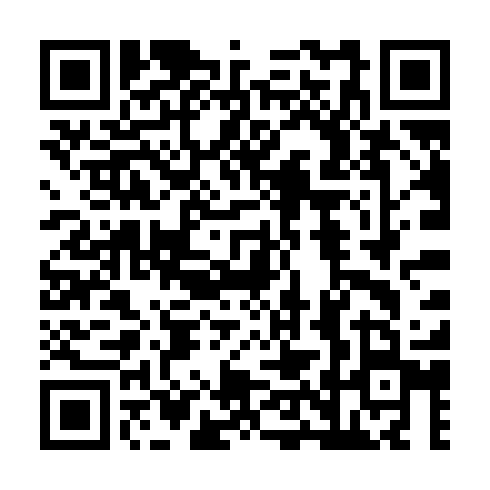 Ramadan times for Albrechtice nad Vltavou, Czech RepublicMon 11 Mar 2024 - Wed 10 Apr 2024High Latitude Method: Angle Based RulePrayer Calculation Method: Muslim World LeagueAsar Calculation Method: HanafiPrayer times provided by https://www.salahtimes.comDateDayFajrSuhurSunriseDhuhrAsrIftarMaghribIsha11Mon4:384:386:2412:134:096:026:027:4212Tue4:364:366:2212:124:116:046:047:4413Wed4:334:336:2012:124:126:056:057:4614Thu4:314:316:1812:124:136:076:077:4715Fri4:294:296:1612:124:146:086:087:4916Sat4:264:266:1312:114:166:106:107:5117Sun4:244:246:1112:114:176:126:127:5218Mon4:224:226:0912:114:186:136:137:5419Tue4:194:196:0712:104:196:156:157:5620Wed4:174:176:0512:104:216:166:167:5821Thu4:154:156:0312:104:226:186:187:5922Fri4:124:126:0112:104:236:196:198:0123Sat4:104:105:5912:094:246:216:218:0324Sun4:074:075:5612:094:256:226:228:0525Mon4:054:055:5412:094:276:246:248:0726Tue4:034:035:5212:084:286:256:258:0827Wed4:004:005:5012:084:296:276:278:1028Thu3:583:585:4812:084:306:286:288:1229Fri3:553:555:4612:074:316:306:308:1430Sat3:523:525:4412:074:326:326:328:1631Sun4:504:506:421:075:337:337:339:181Mon4:474:476:391:075:347:357:359:202Tue4:454:456:371:065:367:367:369:223Wed4:424:426:351:065:377:387:389:244Thu4:404:406:331:065:387:397:399:265Fri4:374:376:311:055:397:417:419:286Sat4:344:346:291:055:407:427:429:307Sun4:324:326:271:055:417:447:449:328Mon4:294:296:251:055:427:457:459:349Tue4:264:266:231:045:437:477:479:3610Wed4:244:246:211:045:447:487:489:38